Laufzettel – StationenlaufLaban braucht deine Unterstützung für die Hochzeit von Rahel und Jakob. Damit du am Ende entscheiden kannst, wie du Laban helfen kannst, Fülle nach jeder Station die Anzahl Sterne aus, die du für richtig hältst. Die Sterne bedeuten: 			Fällt mir sehr schwer
 		Fällt mir eher schwer 
 		ist ganz ok 
 		fällt mir eher leicht 
 	Fällt mir sehr leicht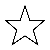 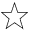 Station 1							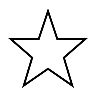 Station 2							Station 3							Station 4							Station 5							Station 6							Station 7							Station 8							Station 9							Station 10						Station 11						Station 12						Station 13						Station 14						Ich möchte Laban mit folgendem Talent helfen: